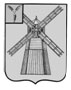 АДМИНИСТРАЦИЯ ПИТЕРСКОГО МУНИЦИПАЛЬНОГО РАЙОНА САРАТОВСКОЙ ОБЛАСТИП О С Т А Н О В Л Е Н И Еот 18 мая 2022 года №172с. ПитеркаО внесении изменений в постановление администрации Питерского муниципального района от 22 ноября 2013 года №549В соответствии с Федеральным Законом Российской Федерации от 06 октября 2003 года №131-ФЗ «Об общих принципах организации местного самоуправления в Российской Федерации», постановлением Правительства Саратовской области от 23 декабря 2019 года №908-П «Об утверждении государственной программы Саратовской области «Комплексное развитие сельских территорий», руководствуясь Уставом Питерского муниципального района Саратовской областиПОСТАНОВЛЯЕТ:1. Внести в постановление администрации Питерского муниципального района Саратовской области от 22 ноября 2013 года №549 «Об утверждении муниципальной программы «Устойчивое развитие сельских территорий Питерского муниципального района Саратовской области на 2014-2017 годы и на период до 2020 года» (с изменениями от 16 февраля 2018 года №58, от 24 марта 2018 года №108, от 20 февраля 2020 года №48, от 03 февраля 2021 года №26) следующие изменения: 1.1. Изменить наименование муниципальной программы по тексту, изложив его в следующей редакции: «Комплексное развитие сельских территорий Питерского муниципального образования Питерского муниципального района Саратовской области на период до 2023 года».1.2. Приложение №1 изложить в новой редакции согласно приложению.2. Настоящее постановление вступает в силу со дня его опубликования и подлежит на официальном сайте администрации Питерского муниципального района в информационно-телекоммуникационной сети «Интернет» по адресу: http://питерка.рф/.3. Контроль за исполнением настоящего постановления возложить на первого заместителя главы администрации муниципального района. Глава муниципального района                                                                  А.А. РябовПриложение к постановлению администрации муниципального района от 18 мая 2022 года №172«Приложение к постановлению администрации муниципального района от 22 ноября 2013 года № 549МУНИЦИПАЛЬНАЯ ПРОГРАММА«Комплексное развитие сельских территорий Питерского муниципального образования Питерского муниципального района Саратовской области на период до 2023 года»с. ПитеркаПаспорт программы«Комплексное развитие сельских территорий Питерского муниципального образования Питерского муниципального района Саратовской области на период до 2023 года»1. Содержание проблемы и обоснование необходимостирешения ее программными методамиСоздание условий для комплексного (устойчивого) развития сельских территорий является одной из важнейших стратегических целей государственной политики, достижение которой позволит обеспечить продовольственную безопасность, повысить конкурентоспособность российской экономики и благосостояние граждан.Питерское муниципальное образование Питерского муниципального района является одним из ведущих сельскохозяйственных образований Питерского района с численностью сельского населения более 5 тысяч человек. Сельское хозяйство в муниципальном районе по-прежнему остается основной сферой приложения труда жителей сельских территорий, вследствие чего сельскую экономику можно характеризовать как моноотраслевую. Такая ситуация обусловлена неразвитостью на селе альтернативной сферы деятельности, призванной сосредоточить избыточную рабочую силу, высвобождаемую из аграрного производства. Уровень жизни сельского населения остается крайне низким, увеличивается разрыв между городом и селом по уровню доходов. Низкая оплата труда, а также отсутствие рабочих мест при недостаточном уровне оказания социальных услуг, необеспеченность жильем создают для населения, особенно для молодежи, непривлекательность проживания в сельской местности. Собственное подворье становится единственным местом приложения труда для трудоспособных членов крестьянского двора.В результате недостаточных инвестиций снизились объемы строительства объектов социальной сферы и инженерной инфраструктуры в сельской местности, увеличился сверхнормативный износ их основных фондов, сопровождающийся интенсивным сокращением имеющихся объектов социальной сферы и систем жизнеобеспечения. Объективным зеркалом процессов, происходящих в сельской местности, является демографическая ситуация на селе, которая, к сожалению, продолжает ухудшаться. Естественная убыль сельского населения за последние годы увеличилась, а продолжительность жизни снижается.За период реализации областной целевой программы «Социальное развитие села до 2013 года» с 2003 по 2011 годы в районе освоено 93,5 млн. рублей.  С 2003 по 2012 годы жилищные условия улучшили более 56 сельских семей или 180 человек, получены субсидии в размере 24,9 млн. рублей.На выделенные субсидии в размере 28,6 млн. рублей реконструировано 18 км внутрипоселковых водопроводных сетей, вырос уровень обеспеченности сельского населения питьевой водой. За период с 2003 по 2013 годы в рамках программы проведен ремонт общеобразовательных сельских школ, на сумму 40 млн. рублей.Вместе с тем, несмотря на отмеченные положительные результаты в социальном развитии села, поставленные цели и задачи в районной целевой программе «Социальное развитие села до 2013 года» были решены не в полной мере, и остается не решенным целый спектр проблем. При отсутствии комплексного подхода, охватывающего не только социальные, но и экономические проблемы села, ощутимых положительных результатов пока недостаточно для дальнейшего развития сельских территорий.Необходимость развития сельских территорий обусловлена:- социально-политической остротой проблемы, связанной с недостаточной бюджетной поддержкой развития социальной сферы и инженерной инфраструктуры села, отсутствием стимулирования развития несельскохозяйственных видов деятельности и ограниченностью рынка труда в сельской местности;- межотраслевым и межведомственным характером проблемы, необходимостью привлечения к ее решению органов законодательной и исполнительной власти района, органов местного самоуправления, общественных объединений сельских жителей;Для решения обозначенных проблем требуется привлечение значительных финансовых ресурсов, концентрация средств на наиболее приоритетных направлениях, адресность выделения, увязка с конечными результатами, усиление контроля за целевым использованием. Этим требованиям в наибольшей степени отвечает программно-целевой метод решения проблемы. 2. Основные цели и задачи программы,сроки ее реализацииЦель программы – создание комфортных условий жизнедеятельности в сельской местности на территории Питерского муниципального образования Питерского муниципального района.В соответствии с поставленной целью должны быть решены следующие основные задачи:- удовлетворение потребностей сельского населения, в том числе молодых семей и молодых специалистов, в благоустроенной комфортной среде; - повышение уровня социально-инженерного обустройства села;- активизация участия граждан, проживающих в сельской местности, в реализации общественно-значимых проектов;- преодоление тенденции неблагоприятного развития демографических процессов, создание условий для стабилизации численности населения, проживающего в сельской местности, улучшения здоровья и увеличения ожидаемой продолжительности жизни населения, проживающего в сельской местности.Основными оценочными показателями реализации подпрограммы являются:- благоустройство центрального сквера с фонтаном в с. Питерка; - благоустройство Мемориала, устройство ограждения в Парке Победы в с.Питерка Питерского муниципального района;- устройство Набережной по ул. Чапаева в с. Питерка;- обустройство фасада административного здания с. Питерка, ул. им. Ленина, д.101;         - обустройство фасада МДОУ детский сад «Чебурашка» с.Питерка;- обустройство площадок накопления твердых коммунальных отходов.Реализацию подпрограммы планируется осуществить в течение 2014-2023 годов.3. Система (перечень) программных мероприятий Реализация поставленных целей и основных задач программы предусматривает выполнение комплекса мероприятий, направленных на более полное и сбалансированное использование имеющихся в области ресурсов и возможностей максимальной реализации социально-экономического потенциала развития сельских территорий:3.1. Основное мероприятие«Реализация проектов развития муниципальных образований области, основанных на местных инициативах» В рамках данного мероприятия планируется обустроить зону сквера с фонтаном в селе Питерка.Центральный сквер с. Питерка представляет собой озелененную территорию многофункционального направления рекреационной деятельности с развитой системой благоустройства предназначенная для массового отдыха населения села. Сквер будет разработан в целях лучшего использования природных условий для  организации отдыха населения и проведения разнообразной культурной, культурно-просветительной и физкультурно-оздоровительной работы: установка детской игровой площадки, установка спортивной площадки, устройство и функционирование (в летний период) фонтана, озеленение территории, устройство «тематической» аллеи  для молодоженов - «Аллея любви», установка культурных элементов («Дерево любви», скамейка примирения, мостика). Привлечение внимания общественности к созданию и сохранению массовых мест культуры и отдыха. Организация досуга и отдыха местного населения, проведение разнообразной культурно-просветительной работы среди взрослых и детей.3.2. Основное мероприятие «Создание и обустройство зон отдыха, спортивных и детских игровых площадок, площадок для занятия адаптивной физической культурой и адаптивным спортом для лиц с ограниченными возможностями здоровья»3.2.1.Мероприятие «Благоустройство Мемориала, устройство ограждения в Парке Победы в с.Питерка Питерского муниципального образования Питерского муниципального района»В рамках данного мероприятия планируется обустроить Парк Победы в центральной части села Питерка. Планируется произвести работы по замене покрытия мемориала, выполненного из бетонных плит, замене надгробных плит с именами павших в годы Великой Отечественной Войны, замене бордюров и асфальтобетонного покрытия. Будет произведено устройство автополива в части парка с укладкой газона. Устройству забора из керамического кирпича, устройству ограждения из профлиста.3.2.2.Мероприятие «Устройство Набережной по ул. Чапаева в с. Питерка Питерского муниципального образования Питерского муниципального района»В рамках данного мероприятия планируется обустроить Набережную в селе Питерка. Будет произведено устройство площадки отдыха с покрытием из брусчатки. Устройство смотровой площадки. В прибрежной зоне будет смонтирован понтон для причала водного транспорта. Запланировано установить уличное освещение по периметру площадки.3.2.3. Мероприятие «Обустройство фасада административного здания с. Питерка, ул. им. Ленина, д.101»В рамках данного мероприятия (а также одновременно в рамках энергоэффективных мероприятий) планируется обустроить фасад здания административного здания с. Питерка, ул. им.Ленина, д.101 теплоизоляционными материалами в целях создания единого благоустроенного облика центральной части с. Питерка Питерского муниципального образования.3.2.4. Мероприятие «Обустройство фасада МДОУ детский сад «Чебурашка» с.ПитеркаВ рамках данного мероприятия планируется обустроить фасад здания детского сада «Чебурашка» с.Питерка теплоизоляционными материалами в целях создания единого благоустроенного облика с. Питерка Питерского муниципального образования.3.2.5. Мероприятие «Обустройство площадок накопления твердых коммунальных отходов» в с.ПитеркаВ рамках данного мероприятия планируется улучшение санитарно-эпидемиологического благополучия населения Питерского муниципального образования путем обустройства площадок накопления ТКО на территории с.Питерка.4. Ожидаемые конечные результатыреализации программыВ результате реализации программных мероприятий прогнозируется:- благоустройство центрального сквера с фонтаном в с. Питерка; - благоустройство Мемориала, устройство ограждения в Парке Победы в с. Питерка;- устройство Набережной по ул. Чапаева в с. Питерка;-обустройство фасада здания административного здания с. Питерка, ул. им. Ленина, д.101;         - обустройство фасада МДОУ детский сад «Чебурашка» с.Питерка;- обустройство площадок накопления твердых коммунальных отходов.Система (перечень) программных мероприятий и Сведения о целевых показателях (индикаторах) муниципальной программы индикаторов оценки эффективности реализации программы представлена в приложении 1,2 к настоящей Программе.5. Оценка рисков реализации программыВозможный риск реализации данной программы состоит: - рост инфляции выше прогнозного уровня;- форс – мажор обстоятельства;- недостаточный уровень финансирования;- снижение уровня инновационной и инвестиционной активности в аграрном секторе экономики;- недостаточная активность органов местного самоуправления;- прочие обстоятельства, негативно влияющие на финансовую составляющую реализации подпрограммы и сельское хозяйство как основную отрасль экономики в сельской местности.Минимизация негативных последствий рисков будет осуществляться своевременной корректировкой состава программных мероприятий и целевых показателей с учетом достигнутых результатов и текущих условий реализации муниципальной программы для обеспечения наиболее эффективного использования выделенных ресурсов.6.Система организации контроля за реализацией мероприятий программыОтветственным исполнителем мероприятий программы является отдел по делам архитектуры и капитального строительства администрации Питерского муниципального района.Контроль за исполнением мероприятий программы осуществляется первым заместителем главы администрации Питерского муниципального района.Приложение №1 программе«Комплексное развитие сельских территорий Питерского муниципального образования Питерского муниципального района на период до 2023 года»Система (перечень) программных мероприятий муниципальной программы«Комплексное  развитие сельских территорий Питерского муниципального образования Питерского муниципального района Саратовской области на период до 2023 года»Приложение №2 программе«Комплексное развитие сельских территорий Питерского муниципального образования Питерского муниципального района на период до 2023 года»Сведенияо целевых показателях (индикаторах) муниципальной программы «Комплексное развитие сельских территорий Питерского муниципального образования Питерского муниципального района Саратовской области на период до 2023 годаНаименование программы«Комплексное развитие сельских территорий Питерского муниципального образования Питерского муниципального района Саратовской области на период до 2023 года» (далее - программа)Муниципальный заказчик Администрация Питерского муниципального района Саратовской областиОснование для разработки программыПостановление Российской Федерации от 31 мая 2019 года №696 «Об утверждении государственной программы Российской Федерации «Комплексное развитие сельских территорий»;Постановление Правительства Саратовской области от 23 декабря 2019 года №908-П «О государственной программе Саратовской области «Комплексное развитие сельских территорий»Основные разработчики программыОтдел по делам архитектуры и капитального строительства администрации Питерского муниципального района Саратовской областиЦель, задачи программы, важнейшие оценочные показателиЦель программы - создание комфортных условий жизнедеятельности в сельской местности.Основные задачи:- удовлетворение потребностей сельского населения, 
в том числе молодых семей и молодых специалистов, 
в благоустроенной комфортной среде;- повышение уровня социально-инженерного обустройства села;- активизация участия граждан, проживающих в сельской местности, в реализации общественно значимых проектов;- преодоление тенденции неблагоприятного развития демографических процессов, создание условий для стабилизации численности населения, проживающего в сельской местности, улучшения здоровья и увеличения ожидаемой продолжительности жизни населения, проживающего в сельской местностиВажнейшие оценочные показатели (Индикаторы)Количество реализованных проектов по благоустройству территории с. Питерка;Количество реализованных проектов по комплексному развитию территории с. ПитеркаСроки реализации программы2014-2023 годыИсполнители основных мероприятий программы Администрация Питерского муниципального района Объем и источники обеспечения программыОбщий объем финансового обеспечения программы 
на 2014-2023 годы составляет  15 645 147,64 рублей (из них не денежный вклад – 800 000,00 рублей), в том числе:- из федерального бюджета 9 437 497,03  рублей, в том числе по годам: 2014 год – 0,0  рублей,2015 год – 0,0  рублей,2016 год – 0,0  рублей,2017 год – 0,0  рублей,2018 год – 1 420 100,00  рублей,2019 год – 0,0  рублей,2020 год – 3 364 463,03  рублей;2021 год – 1 184 134,00 рублей;2022 год – 0,0 рублей (прогнозно);2023 год – 3468 800,00 рублей (прогнозно).- из областного бюджета – 1 044 343,92  рублей, в том числе по годам:2014 год – 0,0  рублей,2015 год – 0,0  рублей,2016 год – 0,0  рублей,2017 год – 0,0  рублей,2018 год – 175 600,00  рублей,2019 год – 0,0  рублей,2020 год – 415 837,92  рублей,2021 год – 24 166,0 рублей;2022 год – 0,0 рублей (прогнозно);2023 год – 428 740,00 рублей (прогнозно).- из бюджета  Питерского муниципального образования – 4 172 494,00 рублей, в том числе по годам:2014 год – 0,0  рублей,2015 год – 0,0  рублей,2016 год – 0,0  рублей,2017 год – 0,0  рублей,2018 год – 520 000,00 рублей,2019 год – 0,0  рублей,2020 год – 1 524 315,00 рублей;2021 год – 542 179,00 рублей;2022 год – 0,00 рублей (прогнозно);2023 год – 1586 000,00 (прогнозно).- из внебюджетных источников – 990 812,69 рублей, в том числе по годам:2014 год – 0,0  рублей,2015 год – 0,0  рублей,2016 год – 0,0  рублей,2017 год – 0,0  рублей,2018 год – 800 000,00  рублей (неденежный вклад),2019 год –0,0  рублей,2020 год – 95 812,69 рублей,2021 год – 10 000,0 рублей;2022 год – 0,00 рублей (прогнозно);2023 год – 85 000,00 рублей (прогнозно).Ожидаемые конечные результаты реализации программыРеализация мероприятий программы за 2014-2023 годы позволит обеспечить:- благоустройство центрального сквера с фонтаном в с. Питерка Питерского муниципального образования Питерского муниципального района;- благоустройство Мемориала, устройство ограждения в Парке Победы в с.Питерка Питерского муниципального образования Питерского муниципального района;- устройство Набережной по ул. Чапаева в с. Питерка Питерского муниципального образования Питерского муниципального района;- обустройство фасада административного здания с. Питерка, ул. им. Ленина, д.101;- обустройство фасада МДОУ детский сад «Чебурашка» с.Питерка;- обустройство площадок накопления твердых коммунальных отходов.Система организации контроля за исполнением программыКонтроль за исполнением программы осуществляется первым заместителем главы администрации Питерского муниципального района Саратовской областиНаименование мероприятияСрок исполнения (годы)Объем финансового обеспечения, всего (рублей)В том числе за счет средствВ том числе за счет средствВ том числе за счет средствВ том числе за счет средствОтветственные за исполнениеОжидаемые результатыНаименование мероприятияСрок исполнения (годы)Объем финансового обеспечения, всего (рублей)федерального бюджетаобластного бюджетабюджета Питерского муниципаль-ного образованиявнебюд-жетных источников1234567893.1. Реализация проектов развития муниципальных образований области, основанных на местных инициативах20182 915 700,001 420 100,00175 600,00520 000,00800 000,00администрация муниципального районаБлагоустройство центрального сквера с фонтаном вс. Питерка3.2.Создание и обустройство зон отдыха, спортивных и детских игровых площадок, площадок для занятия адаптивной физической культурой и адаптивным спортом для лиц с ограниченными возможностями здоровья20205 400 428,643 364 463,03415 837,921 524 315,0095 812,69администрация муниципального районаСоздание и обустройство зон отдыха, спортивных и детских игровых площадок, площадок для занятия адаптивной физической культурой и адаптивным спортом для лиц с ограниченными возможностями здоровья3.2.1. Благоустройство Мемориала, устройство ограждения в Парке Победы в с. Питерка Питерского муниципального района;20202 827 653,641 761 629,03217 729,42802 482,5045 812,69администрация муниципального районаБлагоустройство Мемориала, устройство ограждения в Парке Победы в с.Питерка Питерского муниципального района3.2.2. Устройство Набережной по ул. Чапаева в с. Питерка.20202 572 775,001 602 834,00198 108,50721 832,5050 000,00администрация муниципального районаУстройство Набережной по ул. Чапаева в с. Питерка3.2.3. Обустройство фасада административного здания с. Питерка, ул. им. Ленина, д.10120211 760 479,001 184 134,0024 166,00542 179,0010 000,00администрация муниципального районаОбустройство фасада административного здания с. Питерка, ул. им. Ленина, д.1013.2.4.Обустройство фасада МДОУ Детский сад «Чебурашка»20233 619 080,00 (прогнозно)2 254 440,00278 640,001 036 000,0050 000,00администрация муниципального районаОбустройство фасада МДОУ Детский сад «Чебурашка»3.2.5.Обустройство площадок накопления твердых коммунальных отходов20231 949 460,00 (прогнозно)1 214 360,00150 100,00550 000,0035 000,00администрация муниципального районаОбустройство площадок накопления твердых коммунальных отходовВсего по программе:2014-202315 645 147,649 437 497,031 044 343,924 172 494,00990 812,69администрация муниципального районаВсего по программе:20140,00,00,00,00,0администрация муниципального районаВсего по программе:20150,00,00,00,00,0администрация муниципального районаВсего по программе:20160,00,00,00,00,0администрация муниципального районаВсего по программе:20170,00,00,00,00,0администрация муниципального районаВсего по программе:20182 915 700,001 420 100,00175 600,00520 000,00800 000,00администрация муниципального районаВсего по программе:20190,00,00,00,00,0администрация муниципального районаВсего по программе:20205 400 428,643 364 463,03415 837,921 524 315,0095812,69администрация муниципального районаВсего по программе:20211 760 479,001 184 134,0024 166,00542 179,0010 000,00администрация муниципального районаВсего по программе:20220,00 (прогнозно)0,000,000,000,00администрация муниципального районаВсего по программе:20235 568 540,00 (прогнозно)3 468 800,00428 740,001 568 000,0085 000,00администрация муниципального района№п/пНаименование программы, наименование показателяЕдиница измеренияЗначение показателейЗначение показателейЗначение показателейЗначение показателейЗначение показателейЗначение показателейЗначение показателейЗначение показателейЗначение показателейЗначение показателей№п/пНаименование программы, наименование показателяЕдиница измерения2014 год2015 год2016 год2017 год2018 год2019 год2020 год2021 год2022 год2023 год1235678910111213141.Количество реализованных проектов по благоустройству территории с.Питеркашт.00001000002.Количество реализованных проектов по комплексному развитию территории с.Питеркашт.0000002102ВЕРНО: Начальник отдела делопроизводства и контроля администрации Питерского муниципального районаА.П. Зацепин